Klasa VIII – SP NiedźwiadaTemat: PRL w latach 1956-1970.Proszę przeczytać poniższe teksty, a następnie wykonać w zeszycie lub na osobnej kartce polecenia:Gomułka i jego ekipa cieszyła się w pierwszych latach po październiku 1956 dużą popularnością i poparciem społecznym, ale wkrótce okazało się, że życie polityczne uległo niewielkim zmianom. Ten okres nazywano „małą stabilizacją”.Mała stabilizacja – początkowy okres rządów Władysława Gomułki, jako I sekretarza PZPR, to liberalizacja życia społecznego, rozwój polskiej kultury (np. polska szkoła filmowa), wycofanie się władz z masowej indoktrynacji ideologicznej, aresztowań; w gospodarce nadal realizowano centralne sterowanie, skupiając się na przemyśle ciężkim (np. petrochemia w Płocku, kopalnia miedzi w Lubinie, kopalnie węgla brunatnego w Zagłębiu Turoszowskim i Konińskim); szybki rozwój demograficzny.Zwolnienie prymasa Stefana Wyszyńskiego z internowania w Komańczy wpłynęło na przejściowe poprawienie stosunków między państwem i Kościołem, a nawet ten ostatni zachęcał wiernych do udziału w wyborach parlamentarnych w 1957 r. Stosunki między państwem i Kościołem nabrały charakteru przeciwstawień, a największy konflikt nastąpił w latach 1965-1966. Spowodował je, zgodny z duchem II Soboru Watykańskiego, list biskupów polskich do biskupów niemieckich (18 XI 1965 r.). Zawarto w nim słowa przebaczenia win niemieckich i prośbę o przebaczenie win polskich.Władze państwowe poddały ostrej krytyce mieszanie się Kościoła katolickiego do polityki zagranicznej i działanie przeciwko polskiej racji stanu na Ziemiach Odzyskanych. Odbywające się w następnym roku uroczystości Millenijne (m.in. ukoronowanie obrazu Matki Boskiej Częstochowskiej) i Tysiąclecia (m.in. Defilada Tysiąclecia i Kongres Kultury Polskiej) miały wyraźnie konkurencyjny charakter. To swoiste głosowanie nogami wywołało znaczne napięcie polityczne i społeczne w kraju oraz wpłynęło na spadek poparcia społecznego dla Gomułki.Konflikt między państwem a Kościołem Katolickim na tle obchodów 1000-lecia był w istocie sporem o tradycję historyczną narodu. 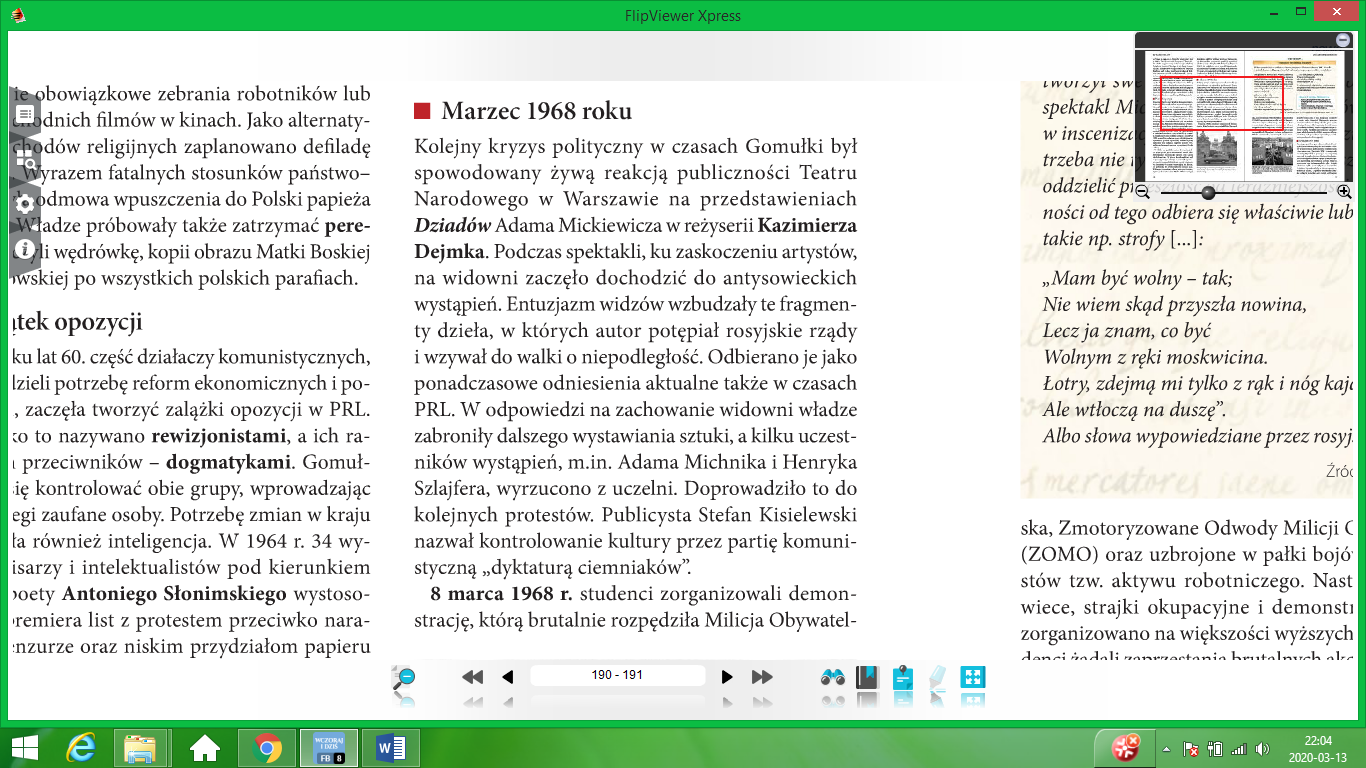 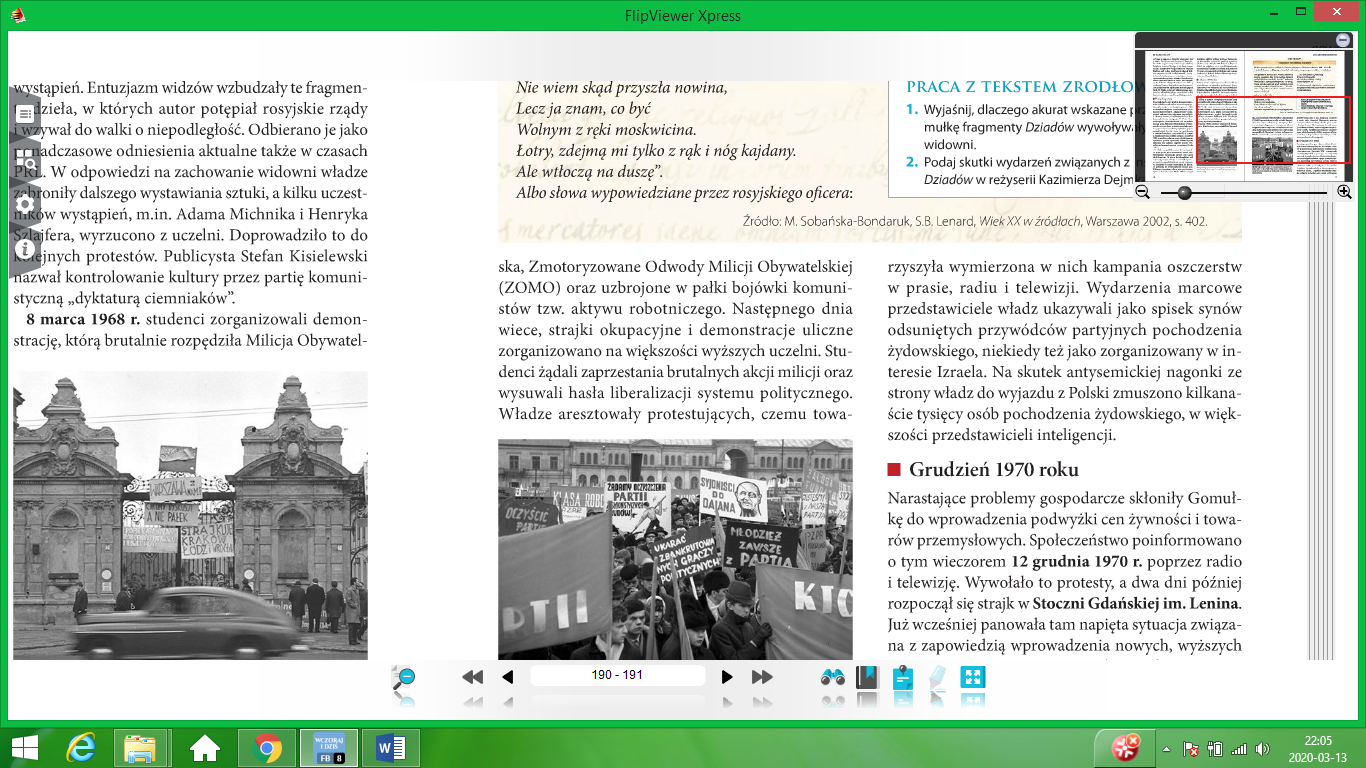 PoleceniePolecenie 1.Opisz, co było przyczyną „Marca 1968”?Klasa VIII - SP NiedźwiadaTemat: Grudzień 1970.Proszę przeczytać poniższe teksty, a następnie wykonać w zeszycie lub na osobnej kartce polecenia: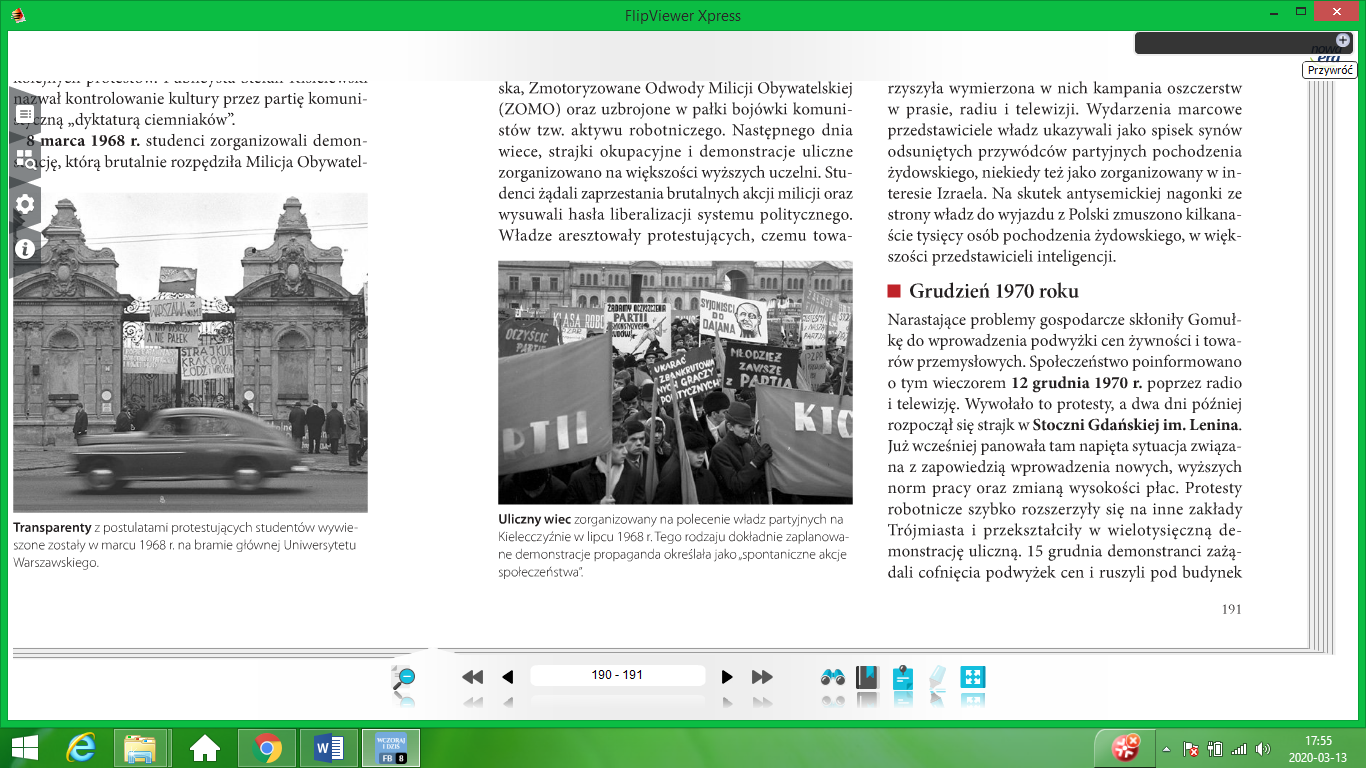 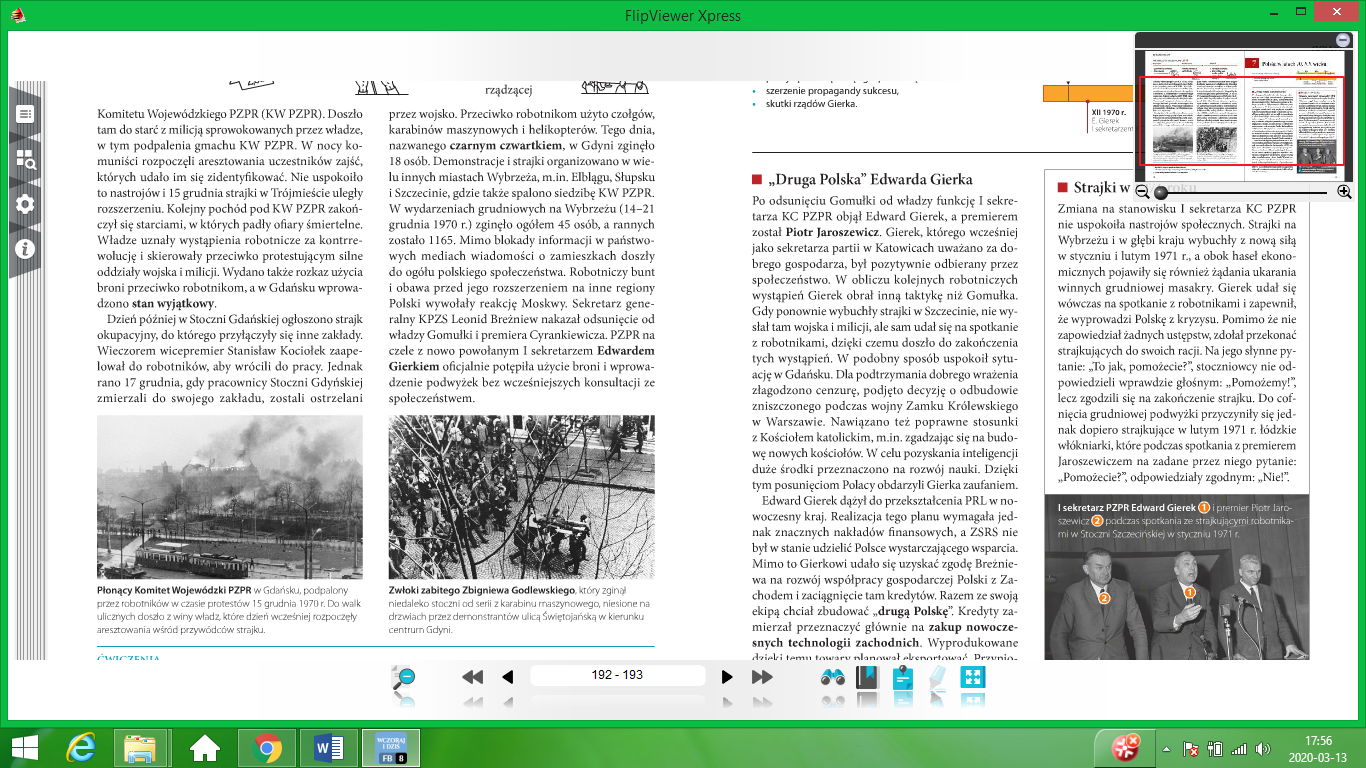 Polecenie 1Opisz wydarzenia na wybrzeżu 1970 roku.Temat: Polska w latach 70. XX wieku.Proszę przeczytać poniższe teksty, a następnie wykonać w zeszycie lub na osobnej kartce polecenia:Dekada Edwarda Gierka – Polska lat 70-ych XX wieku1. Zmiana polityki w pierwszych latach rządów Edwarda Gierkaa. zmiany w aparacie władzy po wydarzeniach grudnia 1970 r.– po ustąpieniu Władysława Gomułki Edward Gierek został I sekretarzem KC PZPR– po dymisji Józefa Cyrankiewicza premierem rządu został Piotr Jaroszewiczb. Edward Gierek zdołał pozyskać zaufanie społeczeństwa dzięki:– osobistym kontaktom z robotnikami– cofnięciu grudniowych podwyżek cen żywności i podwyżce płac, emerytur i rent– poprawie stosunków z Kościołem– złagodzeniu cenzury i zwiększeniu wydatków na naukę i kulturęc. program gospodarczy budowy „drugiej Polski”– władze dokonywały zakupu licencji na Zachodzie– budowa nowych zakładów przemysłowych – rozwój przemysłu ciężkiego– rozwój infrastruktury transportowej2. Efekty polityki gospodarczej Edwarda Gierkaa. symbole „dekady Gierka”– szybko rozwijało się budownictwo mieszkalne z tzw. wielkiej płyty– do masowej produkcji wprowadzono Fiata 126p, co przyczyniło się do motoryzacji polskiego społeczeństwa– poprawiło się zaopatrzenie gospodarstw domowych w sprzęt AGD i RTV (lodówki, pralki, telewizory)– poprawiło się zaopatrzenia w żywność, w tym produkty importowane (banany, cytrusy)b. stopniowo nasilały się negatywne zjawiska w gospodarce– szybko wzrastało zadłużenie kraju – w 1980 r. zadłużenie wynosiło już 20 mld dolarów– niektóre zakupione na zachodzie licencje w momencie zakupu były przestarzałe– część kosztownych inwestycji nie zwróciła się– polski przemysł był pracochłonny, energochłonny i materiałochłonny– w gospodarce pojawiło się ukryte bezrobocie – zakłady zatrudniały więcej osób, niż było potrzeba, aby zapewnić wszystkim pracę3. Kultura „dekady Gierka” – propaganda sukcesu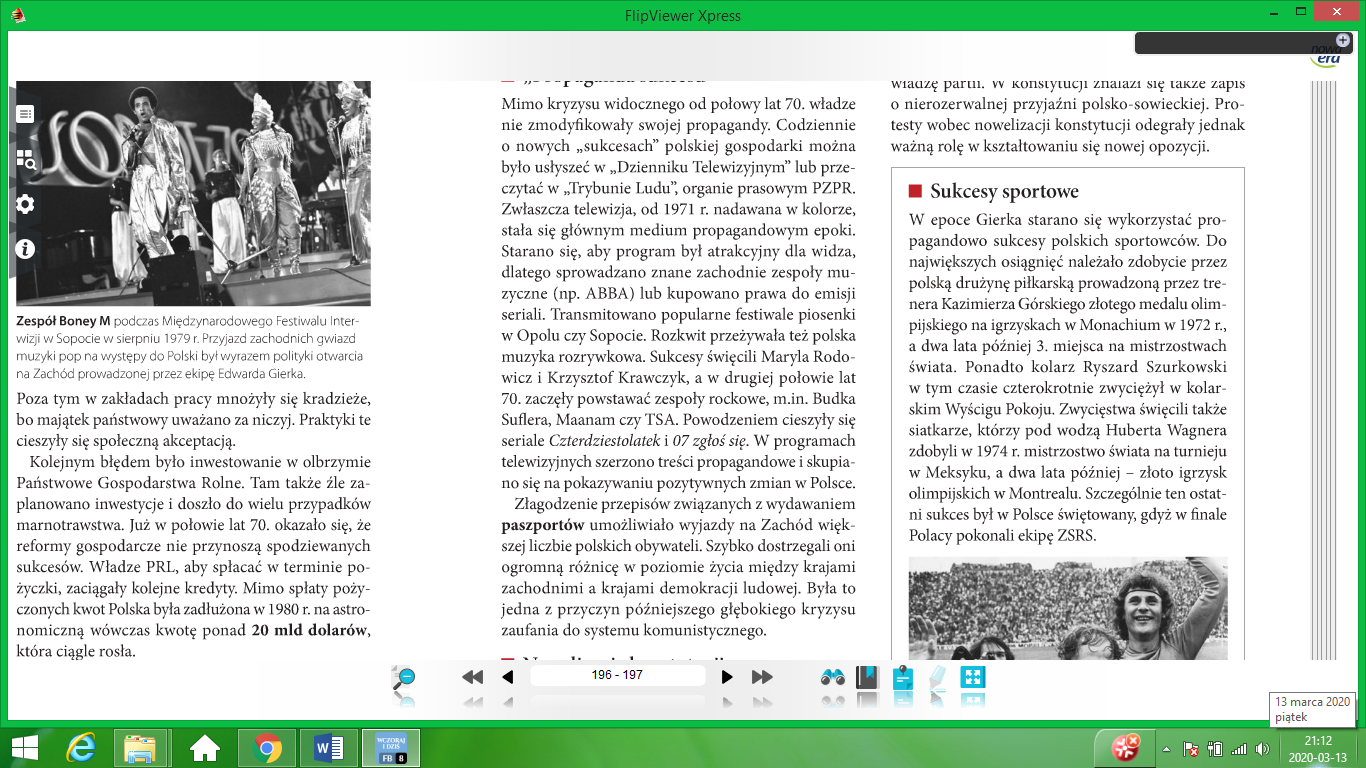 a. szybko rozwijała się telewizja, która od 1971 r. nadawała w kolorze– ogromną popularność zdobyły polskie seriale: Czterdziestolatek i 07 zgłoś się– telewizja emitowała zachodnie filmy, seriale i programy rozrywkoweb. szybko rozwijała się muzyka rozrywkowa - ogromną sławę zyskały m.in.:– Maryla Rodowicz– Budka Suflera– Maanamc. wizerunek władzy poprawiały osiągnięcia sportowe, np.:– sukcesy piłkarskie kadry Kazimierza Górskiego– sukcesy siatkarzy Huberta Wagnerad. w mediach lansowano nadmiernie optymistyczny obraz sytuacji – tzw. „propaganda sukcesu”e. dzięki liczniejszym wyjazdom zagranicznym Polacy mogli porównywać standardy życia i czerpać zachodnie wzorce4. W 1976 r. została znowelizowana Konstytucja z 1952 r.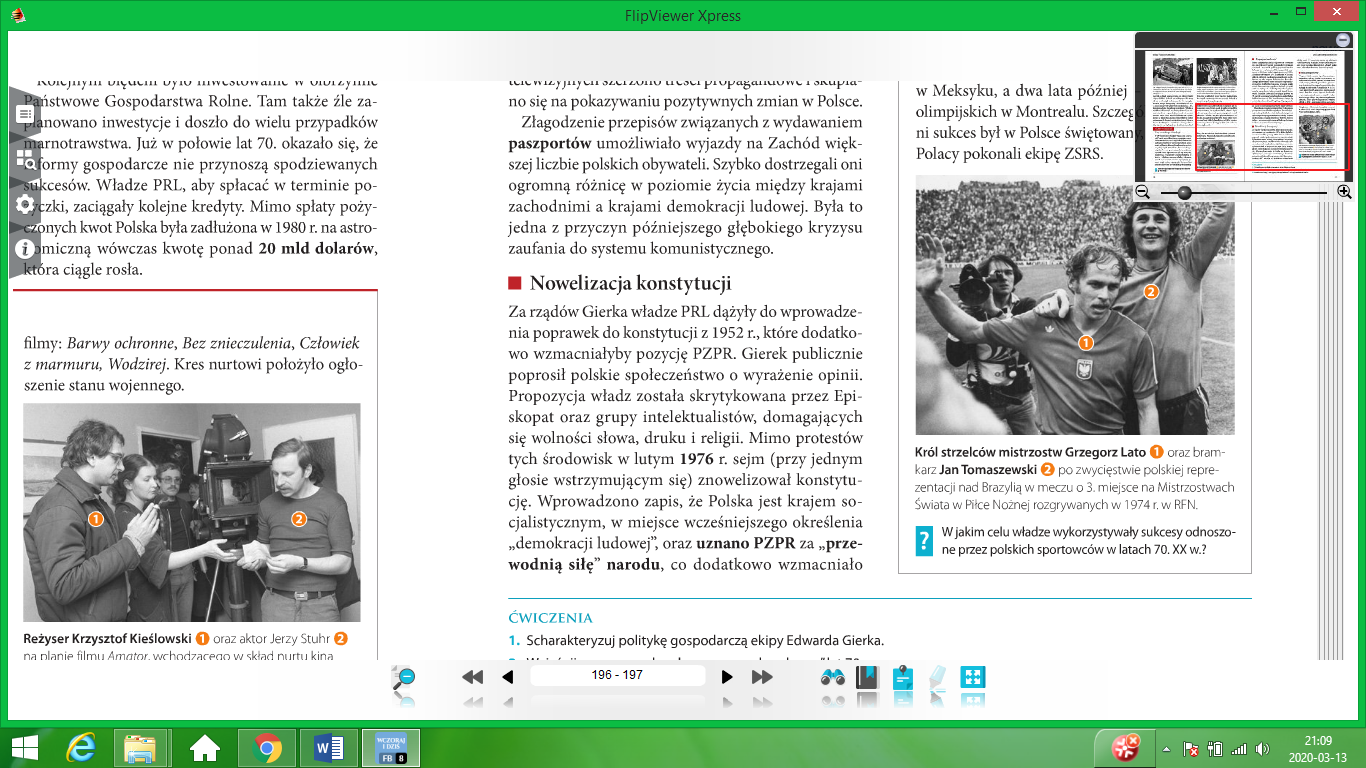 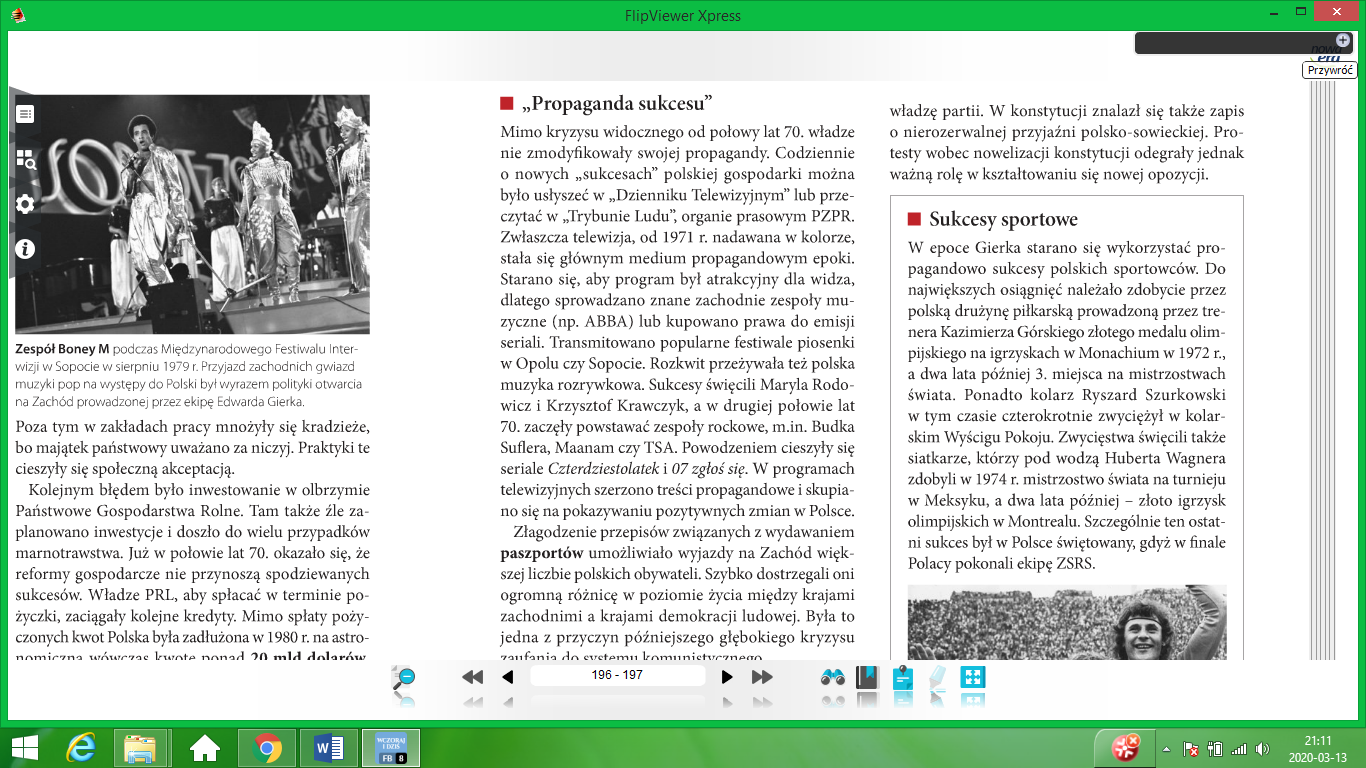 Polecenie 1.Na czym polegało ukryte bezrobocie ?Polecenie 2.Przedstaw zmiany w konstytucji PRL wprowadzone za rządów Edwarda Gierka.Proponuję również obejrzeć sobie film z tamtego okresu, który ukazuje społeczeństwo PRL , np. komedię „Nie lubię poniedziałku” https://www.cda.pl/video/315325401Za kilka dni, pojawi się kolejna partia zadań do wykonania. Przypominam, że zadania domowe zostaną sprawdzone przeze mnie po powrocie do szkoły. Powodzenia !